Приложение N 1к решениюСовета народных депутатовКрапивинского муниципального округаот 26.12.2019 N 02РЕГЛАМЕНТСОВЕТА НАРОДНЫХ ДЕПУТАТОВКРАПИВИНСКОГО МУНИЦИПАЛЬНОГО ОКРУГАГлава 1. ОБЩИЕ ПОЛОЖЕНИЯСтатья 1. Предмет регулирования1. Регламент Совета народных депутатов Крапивинского муниципального округа (далее - Регламент) в соответствии с законодательством Российской Федерации, Кемеровской области - Кузбасса устанавливает правила организации деятельности Совета народных депутатов Крапивинского муниципального округа (далее - Совета) по реализации его полномочий.Регламент, регулирует вопросы организации и деятельности Совета, а также порядок принятия решений.Статья 2. Статус СоветаСовет является выборным, коллегиальным, представительным органом местного самоуправления, подотчетным населению Крапивинского муниципального округа (далее – муниципального округа).Совет обладает правами юридического лица, имеет гербовую печать.Совет состоит из 15 депутатов, избираемых на муниципальных выборах по 15 одномандатным избирательным округам на пять лет.Совет может осуществлять свои полномочия в случае избрания не менее двух третей от установленной численности депутатов.Совет в своей деятельности руководствуется Конституцией Российской Федерации, федеральным законодательством и законодательством Кемеровской области - Кузбасса, Уставом муниципального округа (с момента принятия) и настоящим Регламентом.Совет самостоятельно определяет свою структуру. Порядок формирования и деятельность структурных подразделений Совета определяется настоящим Регламентом и положениями о них.Основной организационно-правовой формой деятельности Совета являются сессии Совета.Статья 3. Функции СоветаСовет осуществляет следующие функции:1) принятие нормативных и иных правовых актов по вопросам, относящимся к полномочиям Совета;2) контроль исполнения полномочий по решению вопросов местного значения;3) другие функции, предусмотренные Уставом муниципального округа.Порядок осуществления правотворческих и контрольных полномочий, проведения заседаний и других мероприятий Совета определяется настоящим Регламентом и иными правовыми актами Совета.Статья 4. Структура СоветаСтруктуру Совета составляют его рабочие органы:1) председатель Совета; 2) заместитель председателя Совета;3) постоянные и временные комиссии, формируемые Советом;4) добровольные объединения депутатов.К работе Совета и его структурных подразделений на договорной основе могут привлекаться эксперты и консультанты, которые вправе принимать участие в заседаниях Совета и его структурных подразделений.Статья 5. Формы работы СоветаФормами работы Совета являются:1) сессии Совета;2) депутатские слушания;3) заседания комиссий Совета;4) депутатские запросы;5) другие формы работы, предусмотренные настоящим Регламентом, иными правовыми актами Совета.Статья 6. Компетенция СоветаПолномочия Совета определяются федеральными законами, Уставом Кемеровской области - Кузбасса, законами Кемеровской области - Кузбасса и Уставом муниципального округа (с момента принятия).Глава 2. СТРУКТУРНЫЕ ПОДРАЗДЕЛЕНИЯ СОВЕТА НАРОДНЫХ ДЕПУТАТОВКРАПИВИНСКОГО МУНИЦИПАЛЬНОГО ОКРУГАСтатья 7. Председатель Совета1. Председатель Совета избирается из числа депутатов тайным голосованием с использованием бюллетеней на срок полномочий Совета данного созыва и осуществляет свои полномочия на постоянной основе.Должность председателя Совета является муниципальной должностью муниципального округа. 2. Кандидатуры на должность председателя Совета вносятся депутатскими объединениями Совета или группой депутатов Совета численностью не менее трех человек в устной или письменной форме. Группа депутатов, депутатское объединение Совета вправе предложить только одну кандидатуру.3. Депутат Совета, выдвинутый для избрания на должность председателя Совета, имеет право заявить о самоотводе. Заявление о самоотводе принимается без обсуждения и голосования.4. По всем кандидатурам, давшим согласие баллотироваться на должность председателя Совета, проводится обсуждение, в ходе которого они выступают и отвечают на вопросы депутатов Совета. После обсуждения Совет утверждает список кандидатур для голосования.5. Кандидат считается избранным на должность председателя Совета, если в результате голосования за него подано более половины голосов от установленной численности депутатов Совета.6. В случае если на должность председателя Совета было выдвинуто более двух кандидатов и ни один из них не набрал требуемого для избрания числа голосов, проводится второй тур голосования по двум кандидатам, получившим наибольшее число голосов. При этом каждый депутат Совета может голосовать только за одного кандидата.В случае если на должность председателя Совета выдвинут только один кандидат, тайное голосование проводится по одному кандидату.7. Решение об избрании председателя Совета оформляется по итогам тайного голосования решением, принимаемым без голосования.8. Вопрос об освобождении от занимаемой должности председателя Совета рассматривается Советом в случае:1) смерти - со дня, следующего за днем смерти;2) отставки по собственному желанию; 3) признания судом недееспособным или ограниченно дееспособным - со дня вступления в силу решения суда о признании депутата Совета недееспособным или ограниченно дееспособным;4) признания судом безвестно отсутствующим или объявления умершим - со дня вступления в силу решения суда о признании депутата Совета безвестно отсутствующим или объявления умершим;5) вступления в отношении него в законную силу обвинительного приговора суда - со дня вступления в отношении депутата Совета в законную силу обвинительного приговора суда;6) выезда за пределы Российской Федерации на постоянное место жительства - со дня выезда за пределы Российской Федерации на постоянное место жительства;7) прекращения гражданства Российской Федерации, прекращения гражданства иностранного государства - участника международного договора Российской Федерации, в соответствии с которым иностранный гражданин имеет право быть избранным в органы местного самоуправления, приобретения им гражданства иностранного государства либо получения им вида на жительство или иного документа, подтверждающего право на постоянное проживание гражданина Российской Федерации на территории иностранного государства, не являющегося участником международного договора Российской Федерации, в соответствии с которым гражданин Российской Федерации, имеющий гражданство иностранного государства, имеет право быть избранным в органы местного самоуправления - со дня прекращения гражданства Российской Федерации, дня прекращения гражданства иностранного государства - участника международного договора Российской Федерации, в соответствии с которым иностранный гражданин имеет право быть избранным в органы местного самоуправления, дня приобретения депутатом Совета гражданства иностранного государства либо дня получения депутатом Совета вида на жительство или иного документа, подтверждающего право на постоянное проживание гражданина Российской Федерации на территории иностранного государства, не являющегося участником международного договора Российской Федерации, в соответствии с которым гражданин Российской Федерации, имеющий гражданство иностранного государства, имеет право быть избранным в органы местного самоуправления;8) отзыва избирателями - со дня официального опубликования результатов голосования по отзыву депутата Совета;9) досрочного прекращения полномочий Совета - со дня досрочного прекращения полномочий Совета;10) призыва на военную службу или направления на заменяющую ее альтернативную гражданскую службу - со дня явки в военный комиссариат для отправки к месту прохождения военной службы или со дня убытия к месту прохождения альтернативной гражданской службы;11) в случае несоблюдения ограничений, установленных Федеральным законом от 06.10.2003 N 131-ФЗ "Об общих принципах организации местного самоуправления в Российской Федерации";12) В случае обращения Губернатора Кемеровской области - Кузбасса с заявлением о досрочном прекращении полномочий депутата Совета - днем появления основания для досрочного прекращения полномочий является день поступления в Совет данного заявления;13) в иных случаях, установленных Федеральным законом от 06.10.2003 N 131-ФЗ "Об общих принципах организации местного самоуправления в Российской Федерации".9. По предложению фракции Совета или группы депутатов в составе не менее половины от установленного числа депутатов, председатель Совета может быть освобожден от занимаемой должности в связи с неисполнением либо ненадлежащим исполнением им своих обязанностей. Предложения об отзыве должны быть мотивированными. Председатель Совета при обсуждении вопроса об его отзыве имеет право на выступление.10. Вопрос об освобождении от занимаемой должности председателя Совета без голосования и обсуждения включается в повестку дня заседания, ближайшего после поступления соответствующего предложения или личного заявления.11. Решение Совета об освобождении председателя Совета от занимаемой должности принимается тайным голосованием и считается принятым, если за него проголосовало не менее двух третей от установленной численности депутатов Совета.12. В случае непринятия Советом решения об освобождении от должности председателя Совета по его личному заявлению председатель Совета вправе сложить свои полномочия по истечении срока, определенного трудовым законодательством.13. Освобождение от занимаемой должности председателя Совета оформляется решением Совета.14. Председатель Совета в своей деятельности подотчетен Совету.15. Гарантии осуществления полномочий председателя Совета устанавливаются Уставом муниципального округа в соответствии с федеральными законами и законами Кемеровской области - Кузбасса.16. Во всех случаях, когда председатель Совета не может исполнять свои полномочия, их временно исполняет заместитель председателя Совета.17. Полномочия председателя Совета:1) осуществляет организацию деятельности Совета;2) созывает заседания Совета и председательствует на них;3) организует процесс подготовки и принятия нормативных и иных правовых актов Совета;4) организует деятельность постоянных и временных комиссий Совета и ведение протоколов заседаний;5) направляет принятые Советом нормативные правовые акты главе муниципального округа для подписания и обнародования;6) представляет Совет в отношениях с органами государственной власти, органами местного самоуправления, юридическими лицами;7) открывает и закрывает расчетные и текущие счета Совета, является распорядителем по этим счетам; 8) руководит работой аппарата Совета;9) издает постановления и распоряжения по вопросам организации деятельности Совета;10) подписывает решения Совета;11) организует прием граждан, рассмотрение их обращений, заявлений и жалоб;12) выполняет иные функции в соответствии с настоящим Регламентом.18. Председатель Совета не вправе: 1) заниматься предпринимательской деятельностью лично или через доверенных лиц, а также участвовать в управлении хозяйствующим субъектом (за исключением жилищного, жилищно-строительного, гаражного кооперативов, садоводческого, огороднического, дачного потребительских кооперативов, товарищества собственников недвижимости и профсоюза, зарегистрированного в установленном порядке, совета муниципальных образований субъекта Российской Федерации, иных объединений муниципальных образований), если иное не предусмотрено федеральными законами или если в порядке, установленном муниципальным правовым актом в соответствии с федеральными законами и законами субъекта Российской Федерации, ему не поручено участвовать в управлении этой организацией;2) заниматься иной оплачиваемой деятельностью, за исключением преподавательской, научной и иной творческой деятельности. При этом преподавательская, научная и иная творческая деятельность не может финансироваться исключительно за счет средств иностранных государств, международных и иностранных организаций, иностранных граждан и лиц без гражданства, если иное не предусмотрено международным договором Российской Федерации или законодательством Российской Федерации;3) входить в состав органов управления, попечительских или наблюдательных советов, иных органов иностранных некоммерческих неправительственных организаций и действующих на территории Российской Федерации их структурных подразделений, если иное не предусмотрено международным договором Российской Федерации или законодательством Российской Федерации. 19. Председатель Совета должен соблюдать ограничения, запреты, исполнять обязанности, которые установлены Федеральным законом от 25 декабря 2008 года N 273-ФЗ "О противодействии коррупции" и другими федеральными законами. Полномочия депутата, члена выборного органа местного самоуправления, выборного должностного лица местного самоуправления прекращаются досрочно в случае несоблюдения ограничений, запретов, неисполнения обязанностей, установленных Федеральным законом от 25 декабря 2008 года N 273-ФЗ "О противодействии коррупции", Федеральным законом от 3 декабря 2012 года N 230-ФЗ "О контроле за соответствием расходов лиц, замещающих государственные должности, и иных лиц их доходам", Федеральным законом от 7 мая 2013 года N 79-ФЗ "О запрете отдельным категориям лиц открывать и иметь счета (вклады), хранить наличные денежные средства и ценности в иностранных банках, расположенных за пределами территории Российской Федерации, владеть и (или) пользоваться иностранными финансовыми инструментами", если иное не предусмотрено настоящим Федеральным законом.20. Председатель Совета не может одновременно исполнять полномочия депутата представительного органа иного муниципального образования или выборного должностного лица местного самоуправления иного муниципального образования, за исключением случаев, установленных Федеральным законом от 06.10.2003 N 131-ФЗ "Об общих принципах организации местного самоуправления в Российской Федерации".21. Председатель Совета не может участвовать в качестве защитника или представителя (кроме случаев законного представительства) по гражданскому, административному или уголовному делу либо делу об административном правонарушении. 22. К председателю Совета могут быть применены меры ответственности, указанные в пункте 10 статьи 9 настоящего Регламента.Статья 8. Заместитель председателя Совета1. Заместитель председателя Совета избирается на сессии из числа депутатов тайным голосованием на срок, установленный для избрания председателя, и осуществляет свои полномочия на непостоянной основе. 2. Кандидатуры на должность заместителя председателя Совета вносятся депутатами Совета и депутатскими объединениями Совета. Каждый депутат, депутатское объединение Совета вправе предложить только одну кандидатуру.3. Депутат Совета, выдвинутый для избрания на должность заместителя председателя Совета, имеет право заявить о самоотводе. Заявление о самоотводе принимается без обсуждения и голосования.4. Кандидат считается избранным на должность заместителя председателя Совета, если в результате голосования он получил более половины голосов от установленного числа депутатов Совета.5. В случае если выдвинутая кандидатура при проведении тайного голосования не набрала необходимого числа голосов, председатель Совета проводит новое выдвижение. Одна и та же кандидатура на должность заместителя председателя Совета не должна предлагаться на рассмотрение Совета более двух раз подряд.6. Решение об избрании заместителя председателя Совета по итогам тайного голосования оформляется решением Совета, принимаемым без голосования.7. Заместитель председателя Совета может быть освобожден от занимаемой должности по его личному заявлению, по предложению председателя Совета, решением Совета, принятым открытым голосованием, если за него проголосовало более половины от установленной численности депутатов Совета, а также в случаях, предусмотренных пп.1-9 пункта 8 статьи 7 настоящего Регламента.8. Освобождение от занимаемой должности заместителя председателя Совета оформляется решением Совета, принимаемым без голосования.9. Полномочия заместителя председателя Совета:1) выполняет поручения Совета и председателя Совета;2) координирует деятельность комиссий Совета;3) выполняет иные функции в соответствии с правовыми актами Совета, распоряжениями председателя Совета;4) в отсутствие председателя Совета по его поручению исполняет полномочия председателя Совета.Статья 9. Депутаты Совета1. Депутат Совета является полномочным представителем избирателей, проживающих на территории соответствующего избирательного округа, отчитывается перед ними о своей деятельности не реже одного раза в год и может быть ими отозван.2. Депутатом Совета может быть избран гражданин Российской Федерации, достигший на день голосования возраста 18 лет и имеющий право участвовать в выборах.Избрание депутата Совета на муниципальных выборах осуществляется в порядке, установленном федеральным законом и принимаемыми в соответствии с ним законами Кемеровской области - Кузбасса.3. Полномочия депутата Совета начинаются со дня его избрания и прекращаются со дня начала работы Совета нового созыва.4. Депутат имеет удостоверение, подтверждающее его личность и полномочия, а также может иметь специальный нагрудный знак.Удостоверением и нагрудным знаком депутат пользуется в течение срока своих полномочий.Положение об удостоверении и нагрудном знаке депутата, содержащее их образцы и описание, утверждается Советом.5. Депутату обеспечиваются условия для беспрепятственного осуществления полномочий.Гарантии осуществления полномочий депутата Совета устанавливаются Уставом муниципального округа в соответствии с федеральными законами и законами Кемеровской области - Кузбасса.6. Депутаты Совета осуществляют свои полномочия на непостоянной основе.7. Депутат Совета должен соблюдать ограничения, запреты, исполнять обязанности, которые установлены Федеральным законом от 25 декабря 2008 года N 273-ФЗ "О противодействии коррупции" и другими федеральными законами. Полномочия депутата, члена выборного органа местного самоуправления, выборного должностного лица местного самоуправления прекращаются досрочно в случае несоблюдения ограничений, запретов, неисполнения обязанностей, установленных Федеральным законом от 25 декабря 2008 года N 273-ФЗ "О противодействии коррупции", Федеральным законом от 3 декабря 2012 года N 230-ФЗ "О контроле за соответствием расходов лиц, замещающих государственные должности, и иных лиц их доходам", Федеральным законом от 7 мая 2013 года N 79-ФЗ "О запрете отдельным категориям лиц открывать и иметь счета (вклады), хранить наличные денежные средства и ценности в иностранных банках, расположенных за пределами территории Российской Федерации, владеть и (или) пользоваться иностранными финансовыми инструментами", если иное не предусмотрено настоящим Федеральным законом. 8. Депутат Совета не может одновременно исполнять полномочия депутата представительного органа иного муниципального образования или выборного должностного лица местного самоуправления иного муниципального образования, за исключением случаев, установленных Федеральным законом от 06.10.2003 N 131-ФЗ "Об общих принципах организации местного самоуправления в Российской Федерации".9. Порядок осуществления депутатами своих полномочий устанавливается настоящим Регламентом.10. При выявлении фактов несоблюдения ограничений, запретов, неисполнения обязанностей, которые установлены Федеральным законом от 25 декабря 2008 года N 273-ФЗ "О противодействии коррупции", Федеральным законом от 3 декабря 2012 года N 230-ФЗ "О контроле за соответствием расходов лиц, замещающих государственные должности, и иных лиц их доходам", Федеральным законом от 7 мая 2013 года N 79-ФЗ "О запрете отдельным категориям лиц открывать и иметь счета (вклады), хранить наличные денежные средства и ценности в иностранных банках, расположенных за пределами территории Российской Федерации, владеть и (или) пользоваться иностранными финансовыми инструментами", Губернатор Кемеровской области - Кузбасса обращается с заявлением о досрочном прекращении полномочий депутата Совета, выборного должностного лица местного самоуправления или применении в отношении указанных лиц иной меры ответственности в Совет или в суд.К депутатам Совета, представившим недостоверные или неполные сведения о своих доходах, расходах, об имуществе и обязательствах имущественного характера, а также сведения о доходах, расходах, об имуществе и обязательствах имущественного характера своих супруги (супруга) и несовершеннолетних детей, если искажение этих сведений является несущественным, могут быть применены следующие меры ответственности:1) предупреждение;2) освобождение депутата, члена выборного органа местного самоуправления от должности в представительном органе муниципального образования, выборном органе местного самоуправления с лишением права занимать должности в представительном органе муниципального образования, выборном органе местного самоуправления до прекращения срока его полномочий;3) освобождение от осуществления полномочий на постоянной основе с лишением права осуществлять полномочия на постоянной основе до прекращения срока его полномочий;4) запрет занимать должности в представительном органе муниципального образования, выборном органе местного самоуправления до прекращения срока его полномочий;5) запрет исполнять полномочия на постоянной основе до прекращения срока его полномочий.Порядок принятия решения о применении к депутату, члену выборного органа местного самоуправления, выборному должностному лицу местного самоуправления мер ответственности, указанных в абзаце 2 настоящей статьи, определяется нормативным правовым актом Совета в соответствии с законом Кемеровской области - Кузбасса.Статья 10. Комиссии Совета1. Совет формирует из числа депутатов на срок своих полномочий постоянные комиссии, а для решения отдельных задач - временные комиссии.2. Постоянные комиссии являются постоянно действующими структурными подразделениями Совета.3. Количество постоянных комиссий, их наименование и задачи устанавливаются Советом при образовании этих комиссий. В течение срока своих полномочий Совет может образовывать новые комиссии, упразднять и реорганизовывать ранее созданные комиссии, вносить изменения в их составы.4. Численный и персональный состав постоянных комиссий определяется Советом. При этом в состав постоянных комиссий должны входить не менее 3 и не более 5 депутатов. Все депутаты входят в составы постоянных комиссий (не более двух). Председатель Совета, заместитель председателя Совета в составы постоянных комиссий не входит.5. Председатель постоянной комиссии Совета избирается на заседании комиссии большинством голосов от общего числа членов комиссии. Решение постоянной комиссии об избрании председателя постоянной комиссии оформляется решением Совета.6. Комиссия вправе освободить председателя постоянной комиссии Совета от выполнения обязанностей большинством голосов от общего числа членов комиссии. Решение постоянной комиссии об освобождении председателя постоянной комиссии от выполнения обязанностей оформляется решением Совета.7. Если председатель соответствующей постоянной комиссии не избран, то члены этой комиссии вправе до избрания председателя постоянной комиссии возложить обязанности председателя комиссии на старшего по возрасту члена комиссии.8. Составы постоянных комиссий утверждаются решениями Совета по представлению председателя комиссии. Составы постоянных комиссий формируются с учетом пожелания депутатов. Распределение обязанностей среди членов комиссии осуществляется решениями постоянных комиссий.9. Постоянные комиссии действуют на основании положения о постоянных комиссиях Совета, утвержденном нормативным правовым актом Совета.10. Постоянные комиссии обладают равными правами и несут равные обязанности.Статья 11. Временные комиссии1. Совет вправе создавать временные комиссии для решения конкретных задач и (или) на определенный срок.2. Задачи, срок деятельности, полномочия и состав временной комиссии определяются решением либо распоряжением Совета.3. В состав временных комиссий могут входить председатель Совета, депутаты, должностные лица администрации муниципального округа, представители государственных органов и иных организаций по согласованию с ними.В состав временной комиссии не может быть включен депутат, отсутствующий на момент принятия соответствующего решения.4. Счетная комиссия – временная комиссия, которая, образуется из числа депутатов для проведения тайного голосования и определения его результатов. Решение о количестве и составе счетной комиссии принимается открытым голосованием большинством голосов от числа присутствующих на заседании депутатов и фиксируется в протоколе сессии Совета, непосредственно перед проведением тайного голосования.В счетную комиссию не могут входить депутаты, чьи кандидатуры выдвинуты на избираемые должности.Решение счетной комиссии принимается простым большинством голосов  и оформляется протоколом ее заседания, который подписывается всеми ее членами. Статья 12. Добровольные объединения депутатовВ Совете добровольными объединениями депутатов являются фракции и депутатские группы. Порядок их создания и деятельности определяется настоящим Регламентом.Объединения депутатов создаются на добровольной основе. Депутат Совета может состоять лишь в одном добровольном объединении депутатов.Добровольные объединения депутатов подлежат обязательной регистрации в Совете и оформляются решением Совета. Депутатские объединения, не зарегистрированные в установленном порядке, не пользуются правами депутатских объединений.Депутат, избранный по одномандатному избирательному округу и входящий во фракцию, или депутат, избранный в составе списка кандидатов политической партии, и входящий во фракцию, может быть членом только той политической партии, во фракцию которой он входит.Депутат, избранный в составе списка кандидатов политической партии, и вступивший в политическую партию, которая имеет свою фракцию в Совете, входит в данную фракцию и не вправе выйти из нее.Несоблюдение требований, предусмотренных пунктами 4 - 5 настоящей статьи, влечет за собой прекращение депутатских полномочий.Решение о создании депутатского объединения принимается на организационном собрании депутатского объединения и оформляется протоколом. На организационном собрании большинством от присутствующих членов депутатского объединения выбирается руководитель депутатского объединения.В протоколе указываются:а) наименование депутатского объединения;б) цели и задачи создания депутатского объединения;в) численность, фамилии, имена, отчества, номера избирательных округов (принадлежность к избирательному объединению, избирательному блоку) депутатов, вошедших в депутатское объединение;г) фамилия, имя, отчество руководителя депутатского объединения.Организационные собрания депутатских объединений, а также депутаты Совета, не вошедшие в депутатские объединения, могут направлять в Совет нового созыва предложения о структуре Совета, количестве и наименовании комиссий.Для регистрации депутатского объединения Совета на имя председателя Совета направляются следующие документы:а) уведомление о создании депутатского объединения;б) протокол организационного собрания депутатского объединения;в) письменное заявление депутатов о вхождении в депутатское объединение.Депутатское объединение считается зарегистрированным со дня принятия решения Совета о регистрации депутатского объединения.Решение о регистрации депутатского объединения принимается на первом заседании Совета или на ближайшем после получения председателем Совета документов, перечисленных в пункте 10 настоящей статьи, заседании сессии Совета без голосования.Для информации о целях и задачах вновь образованного депутатского объединения по решению депутатов Совета ее представителю на этом же заседании может быть представлено время для выступления.Внутренняя деятельность депутатских объединений осуществляется в соответствии с утверждаемыми ими положениями о депутатских фракциях или депутатских группах.Депутатские фракции, депутатские группы вправе выдвигать кандидатуры на должности председателя Совета, председателей комиссий Совета, а также предлагать своих представителей в рабочие группы, временные комиссии и иные временные рабочие органы, формируемые Советом или с участием Совета.Организационное, информационно-аналитическое, документационное обеспечение деятельности фракций осуществляется Советом.Решение о внесении изменений в состав депутатского объединения, ликвидации депутатского объединения принимается без голосования.В случае прекращения деятельности политической партии в связи с ее ликвидацией или реорганизацией, деятельность ее фракции в Совете, а также членство депутатов в этой фракции прекращается в срок, установленный Федеральным законом.Решение о ликвидации депутатского объединения принимается без голосования.В случае прекращения полномочий Совета, принятие решения о прекращении деятельности депутатского объединения не требуется.Иные вопросы, регулирующие порядок участия депутатов Совета в деятельности фракций Совета, регулируются Федеральным законом. Несоблюдение данных требований влечет прекращение депутатских полномочий.Глава 3. ПЛАНИРОВАНИЕ ДЕЯТЕЛЬНОСТИ СОВЕТАСтатья 13. Формирование планов деятельности СоветаПроект плана правотворческой и контрольной деятельности  Совета на очередной календарный год (далее - план деятельности) формируется председателем Совета совместно с заместителем председателя Совета и председателями постоянных комиссий Совета, начальником отдела контрольно-счетного органа, и утверждается на сессии Совета в декабре месяце.Предложения в планы деятельности Совета могут вносить депутаты Совета, глава округа, комиссии Совета, добровольные объединения депутатов, органы местного самоуправления, в порядке, предусмотренном Уставом муниципального округа, настоящим Регламентом.План работы Совета на очередной месяц формируется председателем в соответствии планом нормативной правовой деятельности Совета на год и утверждается председателем Совета.Статья 14. Формирование проекта повестки дня сессии Совета Проект повестки формируется на основе плана деятельности Совета, а также проектов нормативных правовых актов, внесенных в установленном настоящим Регламентом порядке.  По мотивированным предложениям рабочих органов Совета, главы муниципального округа, оформленным в письменном виде, а также при наличии отрицательного заключения прокуратуры по проекту нормативного правового акта, проект повестки может быть изменен председателем Совета до его внесения на утверждение на заседании Совета.Вопросы проекта повестки дня сессии Совета, включаемые в первоочередном порядке:вносимые на рассмотрение главой муниципального округа;выборы главы муниципального округа;внесение изменений в Регламент и Устав муниципального округа;досрочное прекращение полномочий главы муниципального округа;освобождение от занимаемой должности председателя Совета или заместителя председателя Совета;освобождение от обязанностей председателей комиссий;рассмотрение вопросов повестки дня предыдущей сессии Совета, которые не рассматривались, либо не были завершены;рассмотрение протестов прокуратуры на ранее принятые решения сессии Совета;утверждение бюджета и внесение изменений в него;утверждение стратегии социально-экономического развития муниципального округа. Основанием для включения вопроса в проект повестки дня сессии Совета являются:согласование с председателем Совета;своевременность поступления в Совет документов;наличие полного объема представленной информации:представление главы муниципального округа;экономическое обоснование или пояснительная записка, указывающие на необходимость рассмотрения вопроса на сессии Совета;иные сопроводительные материалы.Документы для рассмотрения на сессии Совета регистрируются не позднее десяти рабочих дней до дня созыва сессии Совета. Нарушение срока предоставления документов в Совет влечет перенос сроков их рассмотрения.Документы, оформленные не в соответствии с требованиями, возвращаются предъявителям.В течение трех дней после подписания проекта повестки дня сессии председатель Совета направляет его копию главе муниципального округа. Информационное сообщение о проекте повестки дня сессии Совета подлежит размещению на официальном сайте администрации муниципального округа в информационно-телекоммуникационной сети «Интернет» (krapivino.ru) не позднее чем за пять календарных дней до заседания Совета.Аппарат Совета обеспечивает депутатов Совета необходимыми документами, по каждому рассматриваемому вопросу повестки дня сессии Совета не позднее, чем за пять календарных дней до заседания Совета.Статья 15. Утверждение повестки дня сессии СоветаВ начале заседания Совета председательствующий вносит для принятия за основу проект повестки дня сессии.На заседании Совета в принятый за основу проект повестки дня могут вноситься изменения и дополнения. Вопросы, требующие безотлагательного рассмотрения, могут включаться, либо отклоняться, непосредственно с обоснованием мотивов.Предложения о внесении изменений или дополнений в принятую за основу повестку дня могут быть внесены:главой муниципального округа;комиссиями Совета;группой депутатов не менее 1/3 от установленного числа;депутатскими объединениями.Предложения ставятся председательствующим на голосование в порядке очередности их поступления и наличия у инициаторов проекта решения и соответствующих материалов.Совет вправе принять решение о прекращении прений по вопросу повестки дня.Решения о внесении изменений и дополнений в проект повестки дня сессии Совета принимаются большинством голосов от числа депутатов, присутствующих на заседании.Проект повестки дня сессии Совета после принятия решений о внесении в повестку изменений и дополнений ставится председательствующим на голосование для принятия повестки дня сессии Совета в целом.Повестка дня сессии Совета в целом принимается, если за нее проголосовало более половины от числа присутствующих на заседании депутатов и оформляется Советом протокольно.По окончании процедуры голосования внесение дополнительных вопросов в повестку дня не допускается.Глава 4. ЗАСЕДАНИЯ СОВЕТАСтатья 16. Первое заседание СоветаПервое заседание Совета проводится не позднее, чем на пятнадцатый день со дня избрания не менее двух третей от установленной численности депутатов Совета. Глава муниципального округа вправе созвать первое заседание Совета народных депутатов муниципального округа ранее этого срока.До избрания председателя Совета председательствующим на первом заседании является старейший по возрасту депутат Совета.Статья 17. Организация сессий СоветаСессии Совета подразделяются на:очередную сессию Совета;внеочередную сессию Совета;чрезвычайную сессию Совета.Сессии Совета (кроме первого) созывает председатель Совета.Последующие сессии Совета проводятся по мере необходимости, но не реже одного раза в три месяца, как правило, в последний понедельник месяца. Дату созыва, время и место проведения сессии Совета определяет председатель Совета. Аппарат Совета доводит до сведения лиц, приглашенных для участия в сессии, о созыве сессии Совета не позднее, чем за два рабочих дня до начала сессии Совета. Перенос даты сессии Совета может осуществиться по:решению председателя Совета;ходатайству главы муниципального округа.Перенос даты созыва сессии Совета может произойти не позднее одного рабочего дня до начала работы сессии Совета.Сессия Совета состоит из одного заседания. По решению более половины присутствующих депутатов на сессии Совета ее заседание может быть перенесено, в случае необходимости и срочности решения.Сессии Совета считаются правомочными, если на них присутствуют более 50 процентов от числа избранных депутатов. Правомочность сессии до её открытия подтверждается данными регистрации, в ходе заседания - количеством депутатов на момент голосования по принятию решения, которое может подтверждаться данными промежуточных регистраций.В случае присутствия на сессии Совета менее половины от установленного числа депутатов, сессия Совета переносится на другой срок. Аппарат Совета уведомляет депутатов о месте и времени созыва сессии.Сессии Совета являются открытыми.В исключительных случаях по требованию главы муниципального округа, председателя Совета, добровольного объединения депутатов или не менее одной трети депутатов Совета могут проводиться закрытые сессии.На закрытом заседании Совета запрещено вести фото, аудио, видео запись. На заседании, проводимом в закрытой форме, могут присутствовать только депутаты Совета, глава муниципального округа, прокурор.Вопрос о присутствии других лиц решается голосованием по каждому персонально.Председательствующим на сессиях Совета является его председатель или, в случае его отсутствия, заместитель председателя Совета.В работе сессий Совета вправе принимать участие глава муниципального округа, представители органов государственной власти и местного самоуправления, контрольно-счетного отдела, работники аппарата Совета, организаций, общественных объединений, средств массовой информации, иные заинтересованные лица, граждане. Аппарат Совета в течение пяти рабочих дней после подписания проекта повестки дня сессии сообщает депутатам о времени и месте очередного заседания, а также о вопросах, выносимых на его рассмотрение. Депутат Совета должен уведомить председателя Совета о своем предполагаемом отсутствии на сессии Совета с указанием причин.Открытие и закрытие сессии Совета сопровождаются исполнением гимна Кемеровской области - Кузбасса.При проведении сессий Совета могут использоваться технические средства, позволяющие осуществлять видеотрансляцию, аудио-, видеозапись. Статья 18. Внеочередная сессия СоветаВнеочередная сессия Совета может быть созвана не позднее чем в семидневный срок со дня заявления указанных требований по инициативе:председателя Совета;главы муниципального округа;по требованию не менее одной трети от установленной настоящим Регламентом численности депутатов.Требование с обоснованием необходимости созыва внеочередной сессии Совета и проектами нормативных правовых актов должно быть представлено председателю Совета в письменном виде.Проект повестки внеочередной сессии Совета должен быть подписан председателем Совета в течение трех дней со дня поступления требования о его созыве.На внеочередной сессии рассмотрению подлежат только те вопросы, для решения которых она созывалась.Сообщение о созыве внеочередной сессии Совета, о времени и месте её проведения, а также о вопросах, вносимых на рассмотрение, размещается на официальном сайте администрации муниципального округа не позднее, чем за три календарных дня до её открытия и доводится до главы муниципального округа, депутатов Совета вместе с проектами правовых актов.Статья 19. Чрезвычайная сессия СоветаВ исключительных случаях, при объявлении на территории муниципального округа чрезвычайного положения, председатель Совета вправе принять решение о немедленном созыве чрезвычайной сессии Совета.Право принятия решения о созыве чрезвычайной сессии принадлежит:председателю Совета;главе муниципального округа.Наличие подготовленных проектов правовых актов при созыве чрезвычайной сессии Совета не требуется.Открытие чрезвычайной сессии Совета возможно при прибытии не менее одной третей от установленного числа депутатов, а на момент принятия решения в процедуре голосования не менее половины от установленного числа депутатов.Статья 20. Полномочия председательствующего на сессии СоветаПредседательствующий в ходе сессии Совета:открывает и закрывает сессию;руководит общим ходом сессии;предоставляет слово для выступлений в порядке поступления заявлений;организует голосование и подсчет голосов;оглашает формулировку вопроса, вынесенного на голосование, и объявляет результаты голосования;обеспечивает выполнение организационных решений Совета;оглашает вопросы, справки, обращения, поступившие в адрес сессии;отвечает на вопросы, поступающие в его адрес;обеспечивает порядок в зале заседания и соблюдение настоящего Регламента;контролирует ведение протокола сессии; подписывает протокол сессии.Председательствующий в ходе обсуждения не вправе комментировать и оценивать выступления, давать характеристики выступающим, прерывать выступающих вне требований Регламента.Председательствующий на сессии Совета имеет право:1) лишить выступающего слова, если он нарушает Регламент, выступает не по повестке дня, использует оскорбительные выражения;2) взять слово для выступления в любое время;3) обращаться за справками к депутатам;4) приостанавливать дебаты, не относящиеся к обсуждаемому вопросу и не предусмотренные режимом работы сессии;5) призвать депутата к порядку;6) прервать сессию в случае возникновения в зале чрезвычайных обстоятельств, а также грубого нарушения порядка проведения сессии.Председательствующий на сессии Совета обязан:1) соблюдать Регламент и повестку дня сессии;2) обеспечивать соблюдение прав депутатов на сессии;3) обеспечивать порядок в зале заседаний;4) осуществлять контроль за соблюдением времени выступлений, своевременно напоминать выступающему об истечении установленного времени;5) фиксировать все поступившие предложения и ставить их на голосование, сообщать принято или не принято решение;6) заслушивать (зачитывать) и ставить на голосование вне очереди предложения депутатов по порядку ведения сессии, в том числе свои собственные предложения;7) проявлять уважительное отношение к депутатам, воздерживаться от персональных замечаний и оценок выступлений участников сессии, депутатов.Статья 21. Права и обязанности депутата на сессии СоветаВ порядке, установленном настоящим Регламентом, депутат на сессиях Совета вправе:1) избирать и быть избранным в рабочие органы Совета, предлагать кандидатов (в том числе и свою кандидатуру) в эти органы, высказывать мнение по персональному составу создаваемых или созданных Советом органов и кандидатурам лиц, избираемых Советом;2) вносить предложения по повестке дня сессии и по порядку ведения сессии;3) вносить проекты нормативных правовых актов и поправки к ним;4) участвовать в прениях, задавать вопросы докладчику (содокладчику), выступать по мотивам голосования (до голосования);5) требовать постановки своих предложений на голосование;6) настаивать на повторном подсчете голосов;7) вносить предложения о заслушивании на сессии Совета отчета или информации главы муниципального округа и (или) администрации муниципального округа;8) ставить вопрос о необходимости разработки нормативного правового акта Совета и вносить предложения по изменению действующих нормативных правовых актов;9) оглашать обращения, имеющие общественное значение;10) пользоваться другими правами, предоставленными ему законодательством Российской Федерации и Кемеровской области - Кузбасса, Уставом муниципального округа и настоящим Регламентом.2. Депутат Совета на сессии обязан:1) соблюдать Регламент, повестку дня и требования председательствующего;2) выступать только с разрешения председательствующего;3) не допускать оскорбительных выражений;4) зарегистрировать свое присутствие и участвовать в работе сессии Совета.Статья 22. Выступления на сессии СоветаНа сессиях Совета предусматриваются следующие основные виды выступлений: доклад, содоклад, заключительное слово, выступления в прениях по обсуждаемой кандидатуре, по мотивам голосования, по порядку ведения сессии, а также предложение, справка, информация, заявление, обращение.Время для выступлений на сессии Совета устанавливается:с докладами - до 40 минут;с содокладами - до 10 минут;для заключительного слова - до 5 минут.Для выступлений в прениях предоставляется:для обсуждения проекта повестки дня сессии - до 3 минут;для обсуждения доклада и содоклада - до 5 минут;для постатейного обсуждения проекта решения - до 3 минут;для обсуждения кандидатуры - до 5 минут;для повторного выступления по одному вопросу - до 3 минут.Для иных выступлений предоставляется - до 3 минут.Продолжительность доклада, содоклада, заключительного слова, устанавливается председательствующим на сессии Совета по согласованию с докладчиком и содокладчиком. По истечении установленного времени председательствующий предупреждает об этом выступающего и вслед за этим прерывает его выступление. С согласия большинства участвующих в сессии депутатов председательствующий может продлить время для выступления.Перерыв объявляется через каждые 90 минут работы продолжительностью 10 минут.Во время проведения заседаний Совета средства мобильной и сотовой связи должны быть переведены в беззвучный режим.Совет вправе принимать решение о продлении или сокращении времени для выступлений, указанных в части 2 настоящей статьи.По решению большинства депутатов присутствующих на сессии Совета, председательствующий устанавливает общее время обсуждения повестки дня.Слово для выступлений предоставляется в соответствии с повесткой дня.Выступающий после предоставления председательствующим ему слова представляется, назвав при этом: депутат Совета - фамилию, номер избирательного округа; иное лицо - фамилию и должность.Допускается не более двух выступлений (в прениях) по одному вопросу.Никто не вправе выступать на сессии Совета без разрешения председательствующего. Нарушивший это правило лишается слова без предупреждения.Выступления производятся в свободной форме и не связаны какими-либо формальными требованиями.Председатель Совета, его заместитель (заместители), председатели комитетов Совета, глава муниципального округа, его заместители, должностные лица Совета, администрации муниципального округа, иных органов местного самоуправления  муниципального округа, прокуратуры и федеральных органов государственной власти имеют право взять слово для разъяснения по вопросу, относящемуся к их ведению.Депутаты Совета, которые не смогли выступить в связи с прекращением прений, вправе приобщить подписанные ими тексты своих выступлений к протоколу сессии.Выступающий на сессии Совета не должен использовать в своей речи некорректные выражения, призывать к незаконным действиям. Председательствующий предупреждает о недопустимости таких высказываний и призывов. После повторного предупреждения выступающий лишается слова.При отклонении выступающего от обсуждаемой темы председательствующий призывает его придерживаться рассматриваемого вопроса. После второго предупреждения председательствующий лишает выступающего слова.Глава 5. ДЕПУТАТСКИЕ СЛУШАНИЯСтатья 23. Организация депутатских слушанийДепутатские слушания в Совете проводятся с целью более детального изучения и проработки наиболее важных вопросов, возникающих в муниципальном образовании и включаемых в проект повестки дня сессии Совета.Депутатские слушания в Совете проводятся по инициативе главы муниципального округа, председателя Совета, комиссий Совета или группы депутатов численностью не менее пяти человек.Организация проведения депутатских слушаний возлагается на председателя Совета. Председатель Совета подписывает повестку депутатских слушаний, созывает депутатские слушания, при необходимости составляет план мероприятий по подготовке слушаний, определяет комиссию Совета, ответственную за подготовку материалов для их проведения.Состав лиц, приглашенных на депутатские слушания, определяется председателем Совета и комиссией, ответственной за подготовку материалов для проведения слушаний. Приглашенные лица заблаговременно уведомляются о проведении депутатских слушаний.Депутаты, желающие участвовать в депутатских слушаниях, независимо от профиля комиссии Совета, могут принимать участие в обсуждениях с разрешения председательствующего в порядке очередности.На депутатских слушаниях председательствует председатель Совета или по его поручению заместитель.Кворум при проведении депутатских слушаний не устанавливается.Продолжительность слушаний определяется характером обсуждаемых вопросов. Председательствующий может принять решение о перерыве в ходе слушаний.Депутатские слушания начинаются кратким вступительным словом председательствующего, с информацией о существе обсуждаемого вопроса, порядке проведения депутатских слушаний, составе приглашенных лиц. Затем слово предоставляется докладчику по существу обсуждаемого вопроса, не более 20 минут. После этого предоставляется время для выступлений депутатам Совета и приглашенным.Статья 24. Результаты депутатских слушаний1. По результатам депутатских слушаний могут быть приняты заключения по обсуждаемому вопросу, рекомендации и другие документы. Они считаются принятыми, если за них проголосовало более половины депутатов, принявших участие в слушаниях.2. Во время депутатских слушаний ведется протокол, который подписывается председательствующим.Глава 6. ПРАВОТВОРЧЕСКАЯ ДЕЯТЕЛЬНОСТЬ СОВЕТАСтатья 25. Акты Совета1. Совет по вопросам, отнесенным к его компетенции, принимает решения – правовые акты нормативного и ненормативного характера.2. Совет вправе принимать акты декларативного характера, выражающие отношение Совета к той или иной проблеме (резолюции, заявления, обращения).Статья 26. Внесение проектов нормативных правовых актов Совета1. Проекты нормативных правовых актов Совета могут вноситься депутатами Совета, постоянными комиссиями Совета, главой муниципального округа, контрольно-счетным отделом, органами прокуратуры, инициативными группами граждан для рассмотрения на очередном заседании Совета не позднее десяти рабочих дней до дня созыва сессии Совета. Официальным внесением проекта правового акта в Совет считается представление проекта на имя председателя Совета. Датой официального внесения проекта считается дата его регистрации в Совете. Проекты правовых актов должны быть представлены на бумажном носителе и в электронном виде.2. Порядок внесения проектов нормативных правовых актов инициативными группами граждан определяется Положением о правотворческой инициативе граждан.3. Проекты нормативных правовых актов Совета, предусматривающие установление, изменение и отмену местных налогов и сборов, осуществление расходов из средств бюджета муниципального округа, могут быть внесены на рассмотрение Совета только по инициативе главы муниципального округа или при наличии его заключения.4. Проекты нормативных правовых актов Совета вносятся в Совет вместе с:1) пояснительной запиской, содержащей обоснование необходимости их принятия, характеристикой решаемых целей и задач;2) финансово-экономическим обоснованием - при представлении проекта правового акта, реализация которого потребует дополнительных материальных затрат;3) перечнем нормативных правовых актов Совета, подлежащих изменению, дополнению или отмене в связи с принятием вносимого проекта акта (при необходимости).При необходимости председатель Совета может запросить у инициатора проекта нормативного правового акта заключение о его соответствии нормам действующего законодательства, а также мнение прокуратуры по проекту. В случае если проект нормативного правового акта Совета предусматривает внесение в порядке законодательной инициативы на рассмотрение Законодательного собрания Кемеровской области - Кузбасса проекта закона Кемеровской области - Кузбасса, председатель Совета вправе запросить у инициатора проекта правового акта мнение соответствующих подразделений Законодательного собрания Кемеровской области - Кузбасса.Проекты нормативных правовых актов Совета должны соответствовать нормам и правилам русского языка.5. Проект правового акта, представленный с нарушением правил, установленных настоящим Регламентом, после предварительного рассмотрения может быть возвращен председателем Совета инициатору такого проекта.6. Если на проект нормативного правового акта имеется отрицательное заключение профильной постоянной комиссии Совета, председатель Совета вправе возвратить его инициатору с предложением о доработке документа. При этом инициатор проекта нормативного правового акта вправе согласиться с предложением председателя Совета и отозвать первоначальный проект нормативного правового акта, либо вправе настаивать на рассмотрении внесенного проекта правового акта. О своих намерениях инициатор проекта нормативного правового акта должен уведомить председателя Совета в течение трех рабочих дней со дня поступления предложения о доработке проекта правового акта.При внесении в Совет доработанного проекта нормативного правового акта соблюдение срока, установленного частью 1 настоящей статьи, не требуется.7. В случае необходимости проведения проверок, запроса заключений или дополнительного изучения вопросов срок рассмотрения проекта нормативного правового акта может быть продлен председателем Совета по мотивированной инициативе рабочих органов Совета, главы муниципального округа, оформленной в письменном виде, на рассмотрение следующего заседания Совета до одного месяца, о чем инициатор проекта уведомляется в письменной форме.8. Для разработки проектов нормативных правовых актов Совета могут быть созданы рабочие группы, временные комиссии.Рабочие группы, временные комиссии формируются из числа депутатов Совета, работников органов местного самоуправления муниципального округа, представителей органов государственной власти, организаций, общественных объединений.Состав, задачи, объем полномочий и срок деятельности рабочей группы, комиссии утверждается председателем Совета по согласованию с указанными органами и организациями.Проекты актов, разработанных рабочими группами, временными комиссиями, вносятся на рассмотрение Совета по поручению данных рабочих групп, временных комиссий и от их имени одним из депутатов Совета, участником разработки проекта нормативного правового акта.Статья 27. Рассмотрение проектов нормативных правовых актов в рабочих органах Совета и главой муниципального округа1. Председатель Совета по проектам нормативных правовых актов определяет профильные постоянные комиссии, ответственные за предварительное рассмотрение проекта акта.2. Аппарат Совета направляет проекты нормативных правовых актов депутатам Совета.3. Профильная комиссия Совета рассматривает проект нормативного правового акта на своем заседании. По результатам рассмотрения проекта акта на заседании комиссии с учетом поступивших замечаний и предложений депутатов, заключений, может быть принято рекомендательное решение постоянной комиссии Совета о необходимости доработки проекта акта. Инициатор проекта вправе согласиться с данным решением и внести изменения в представленный им проект акта либо настаивать на рассмотрении проекта в прежней редакции.4. Проекты нормативных правовых актов Совета согласовываются с юридическим отделом администрации муниципального округа (кроме проектов, внесенных главой муниципального округа), прокуратурой Крапивинского округа. Статья 28. Рассмотрение проекта нормативного правового акта на сессии Совета1. При рассмотрении проектов нормативных правовых актов Совет заслушивает доклад инициатора проекта и содоклады, в том числе профильной постоянной комиссии или специально созданной временной комиссии, обсуждает основные положения проекта нормативного правового акта и принимает его за основу либо отклоняет.2. При внесении альтернативных проектов решений по одному и тому же вопросу Совет одновременно обсуждает их и принимает решение о том, какой из рассматриваемых проектов принять за основу.3. После принятия проекта акта за основу, Совет обсуждает, а председатель Совета ставит на голосование поправки.4. Поправки вправе предлагать глава муниципального округа, депутаты Совета, фракции, комиссии Совета. Каждая поправка должна быть четко сформулирована и, как правило, приобщена к проекту правового акта в письменном виде. Поправка, вносимая непосредственно на заседании Совета, оглашается ее автором и передается председательствующему на заседании в письменном виде для постановки на голосование.5. По каждой поправке перед голосованием заслушиваются аргументы автора поправки, мнение докладчика и профильной постоянной комиссии. Автор поправки вправе снять свое предложение с голосования.6. Каждая поправка обсуждается и голосуется отдельно. Если предложено внести несколько поправок в одну и ту же норму проекта акта, то в начале голосуют за те из них, принятие или отклонение которых позволит решить вопрос о других поправках.7. После обсуждения всех поправок проект нормативного правового акта принимается в целом (с принятыми поправками). Решение о принятии поправок, принимается тем же числом голосов, что и правовой акт в целом.Статья 29. Принятие нормативных правовых актов СоветаПравовые акты Совета, носящие нормативный характер, принимаются большинством голосов от установленной численности депутатов Совета.Большинством не менее двух третей голосов от установленного числа депутатов принимаются нормативные правовые акты Совета:о внесении изменений и дополнений в Устав муниципального округа;о самороспуске Совета;при повторном рассмотрении нормативного правового акта в прежней редакции ранее отклоненного главой муниципального округа.Иные акты, за исключением тех, порядок принятия которых особо оговорен Уставом муниципального округа, принимаются простым большинством голосов от присутствующих на заседании депутатов Совета.Решения Совета, предусматривающие дополнительные затраты из местного бюджета, могут быть приняты только по представлению главы муниципального округа, либо при наличии его положительного заключения.По процедурным вопросам решение принимается большинством голосов депутатов Совета, присутствующих на заседании, если иной порядок не предусмотрен настоящим Регламентом.К процедурным относятся следующие вопросы:о перерыве в заседании, переносе или закрытии заседания;о предоставлении дополнительного времени для выступления;о предоставлении слова приглашенным на заседание;о переносе или прекращении прений по вопросу повестки дня заседания;об общем времени обсуждения вопроса о повестке дня;о переходе к вопросам повестки дня;о способе голосования: голосование без обсуждения, о проведении тайного голосования, о поименном голосовании;о переносе рассмотрения проекта решения на следующее заседание;об изменении очередности выступлений;о проведении дополнительной регистрации депутатов.При голосовании по одному вопросу депутат Совета имеет один голос и голосует лично и непосредственно.Депутат Совета имеет право голосовать за принятие решения или против принятия решения, воздержаться от принятия решения, либо воздержаться от голосования по данному решению. Неучастие депутата Совета в голосовании по принятию решения при условии его нахождения в зале, где проходит заседание, не является основанием для пересмотра кворума заседания.Результаты голосования по всем вопросам вносятся в протокол заседания Совета. Голосование считается состоявшимся, если число депутатов Совета, присутствующих на заседании на момент голосования, не меньше числа депутатов, необходимого для обеспечения кворума заседания.Если число депутатов, присутствующих на сессии Совета, недостаточно для проведения голосования, председательствующий вправе перенести время для голосования по вопросу, обсуждение которого уже завершено.Статья 30. Право депутатов при проведении голосованияКаждый депутат Совета голосует лично. Передача права голосования на сессиях Совета не допускается. Депутат Совета, не участвовавший в голосовании, не вправе голосовать после завершения голосования.При голосовании по каждому вопросу депутат Совета имеет один голос, который может быть подан за или против принятия решения по соответствующему вопросу. Депутат Совета вправе воздержаться от голосования при проведении голосования по любому вопросу.После объявления председательствующим о начале голосования никто не вправе прервать голосование, кроме как для заявления по порядку ведения заседания.Если при определении результата голосования выявятся явные процедурные ошибки, то по решению депутатов Совета может быть проведено повторное голосование.Каждый депутат Совета или группа депутатов, не согласных с принятым решением, имеет право в письменном виде оформить особое мнение, которое прилагается к протоколу заседания.Статья 31. Формы голосованияРешения Совета принимаются открытым, тайным голосованием, путем опроса без созыва сессии. Открытое голосование может быть, в том числе поименным и рейтинговым.Тайное или поименное голосование проводится по требованию не менее пяти депутатов, фракций Совета.Решение о проведении тайного, поименного или рейтингового голосования считается принятым, если за него проголосовало более половины от числа депутатов Совета, присутствующих на сессии.Голосование представляет собой выбор варианта ответа: "за", "против" или "воздержался". Результаты голосования объявляются председательствующим на сессии по каждому голосованию.Статья 32. Открытое голосованиеОткрытое голосование проводится путем поднятия руки.Перед началом открытого голосования председательствующий сообщает количество предложений, которые ставятся на голосование, уточняет их формулировки и последовательность, в которой они ставятся на голосование, напоминает, каким большинством голосов должно быть принято решение.По окончании подсчета голосов председательствующий объявляет, принято решение или не принято.На открытое голосование может ставиться несколько альтернативных предложений (рейтинговое голосование), при этом все они голосуются, и принятым считается предложение, набравшее наибольшее число голосов.Статья 33. Тайное голосованиеТайное голосование проводится в случаях, установленных Уставом муниципального округа, настоящим Регламентом, либо по требованию не менее одной трети депутатов, участвующих в заседании Совета.При проведении тайного голосования формируется счетная комиссия. В счетную комиссию не могут входить депутаты Совета, чьи кандидатуры внесены в бюллетени для голосования. Счетная комиссия избирает из своего состава председателя и секретаря комиссии.Тайное голосование проводится с использованием бюллетеней для тайного голосования.Время и место голосования, порядок его проведения устанавливаются счетной комиссией и доводятся до сведения депутатов ее председателем на сессии Совета.Бюллетени для тайного голосования изготавливаются под контролем счетной комиссии в количестве, соответствующим установленному числу депутатов Совета, по предложенной ею форме и содержанию.Кроме того, некоторое количество бюллетеней изготавливается дополнительно на случай, если бюллетени будут испорчены. Депутату по его заявлению может быть выдан новый бюллетень взамен испорченного.Оставшиеся у счетной комиссии бюллетени после завершения их заполнения уничтожаются председателем счетной комиссии в присутствии ее членов.Счетная комиссия выдает каждому депутату один бюллетень для тайного голосования в соответствии со списком депутатов.При получении бюллетеня депутат расписывается против своей фамилии в указанном списке.Бюллетень для тайного голосования опускается в специальный ящик, опечатанный счетной комиссией. Счетная комиссия обязана создать необходимые условия для тайного волеизъявления депутатов Совета.Недействительными бюллетенями считаются бюллетени, по которым невозможно установить волеизъявление депутата, в частности такие, в которых знак (знаки) проставлен (проставлены) более чем в одном квадрате либо не проставлен (не проставлены) ни в одном из них.О результатах тайного голосования счетная комиссия составляет протокол, который подписывается всеми ее членами и оглашается ее председателем на заседании Совета.Результаты тайного голосования оформляются решением, принимаемым без голосования.Статья 34. Голосование посредством опроса без созыва сессииВ исключительных случаях, требующих безотлагательного решения Совета, по вопросам, не вызывающим разногласий депутатов, и при наличии согласования проекта решения Совета юридическим отделом администрации муниципального округа, прокуратурой, голосование может проводиться путем опроса без созыва сессии Совета.В форме опроса не могут рассматриваться проекты решений, принимаемые в соответствии с федеральными законами, законами Кемеровской области - Кузбасса и настоящим Регламентом установленным большинством голосом и (или) тайным голосованием.Инициатива проведения голосования путем опроса депутатов принадлежит председателю Совета. Основанием для проведения голосования посредством опроса депутатов является распоряжение председателя Совета.Субъект права законодательной инициативы вправе обратиться к председателю Совета с инициативой по принятию решения Совета путем опроса депутатов. Председатель Совета вправе принять, либо мотивированно отклонить данное предложение.Опрос депутатов Совета по вопросам принятия решения Совета проводится сотрудниками аппарата Совета посредством пересылки текста проекта решения и бланка для голосования, либо подписного листа по информационным сетям общего пользования, а также по факсу с обязательным подтверждением в подписном листе каждым депутатом своего мнения по предложенному проекту решения.Выражая свое мнение по существу вопроса, указанного в решении, депутат одновременно выражает согласие на рассмотрение проекта решения путем опроса. Сканированная копия бланка для голосования, либо подписного листа в формате pdf направляется на электронную почту Совета либо факсом. Оригинал бланка для голосования, либо подписного листа передается в Совет не позднее 10 дней со дня проведения опроса депутатов Совета.Решение в порядке, предусмотренном настоящей статьей, считается принятым, если за него проголосовало не менее двух третей от установленного числа депутатов Совета.Аппарат Совета составляет протокол, который подписывает председатель Совета.Статья 35. Поименное голосованиеПоименное голосование может проводиться с использованием опросных листов (карточек) или без них.Поименное голосование проводится по требованию не менее одной трети присутствующих на заседании депутатов Совета.В случае использования опросных листов, их форму устанавливает счетная комиссия, она же объявляет результаты голосования, фиксируя их в протоколе.При проведении поименного голосования председательствующий на заседании Совета после окончания голосования называет фамилии депутатов, проголосовавших "за", "против", "воздержался" и не принявших участие в голосовании.Результаты поименного голосования включаются в протокол Совета и могут быть обнародованы в средствах массовой информации по решению Совета.Статья 36. Рейтинговое голосованиеРейтинговое голосование - голосование, проводимое в целях выявления степени поддержки каждого из вынесенных на голосование проектов решений (кандидатур).В случае если на голосование вносится более двух предложений по одному вопросу, каждый депутат имеет право подать свой голос "за" либо "против" каждого из предложений, а также воздержаться от голосования по любому из предложений. Два предложения, набравшие наибольшее количество голосов, вносятся на повторное голосование. Если в этом случае ни одно из предложений не получило необходимого для принятия решения голосов, то по предложению председательствующего или депутатов может формироваться депутатская согласительная комиссия для выработки проекта нового решения.По решению Совета, при представлении более двух вариантов проекта решения, голосование может проводиться в два тура.В первом туре голосования может допускаться голосование каждым депутатом за любое решение вопроса с подсчетом голосов, поданных за каждый вариант.Второй тур голосования проводится по двум предложениям, набравшим наибольшее число голосов поданных в первом туре.Принятым по итогам второго тура считается то предложение, которое получило наибольшее число голосов, но не менее установленного для принятия соответствующего решения числа голосов депутатов.Если во втором туре предложение не набрало необходимого числа голосов, то оно считается отклоненным.Голосование по вариантам "против", "воздержался" при таком способе голосования, в первом туре может не производиться. Статья 37. Повторное голосование1. Повторное голосование по одному и тому же вопросу производится в случаях:1) нарушения Регламента при проведении голосования;2) объективно установленного нарушения при подсчете голосов.2. Решение о проведении повторного голосования принимается простым большинством голосов от числа депутатов, присутствующих на заседании. При этом результаты предыдущего голосования считаются отмененными.Статья 38. Подписание нормативных правовых актов СоветаНормативный правовой акт, принятый Советом, не позднее десяти рабочих дней направляется главе муниципального округа для подписания и обнародования. Глава муниципального округа в течение десяти рабочих дней со дня поступления нормативного правового акта, принятого Советом, подписывает и обнародует его.Глава муниципального округа имеет право отклонить нормативный правовой акт, принятый Советом. В этом случае указанный нормативный правовой акт в течение десяти дней возвращается в Совет с мотивированным обоснованием его отклонения либо с предложениями о внесении в него изменений и дополнений.Если глава муниципального округа отклонит нормативный правовой акт, он вновь рассматривается Советом. Если при повторном рассмотрении указанный нормативный правовой акт будет одобрен в ранее принятой редакции не менее чем двумя третями от установленной численности депутатов Совета, он подлежит подписанию главой муниципального округа в течение семи дней и обнародованию.Если отлагательное вето главы муниципального округа было наложено по мотиву противоречия нормативного правового акта Совета действующему законодательству, то после подписания указанного правового акта глава муниципального округа вправе обжаловать его в судебном порядке.Председатель Совета по согласованию с председателями постоянных комиссий Совета может принять решение о доработке отклоненного главой муниципального округа проекта нормативного правового акта. В этом случае по согласованию с главой муниципального округа создается согласительная комиссия по доработке отклоненного нормативного правового акта, в которую на паритетных началах входят работники администрации муниципального округа, уполномоченные главой муниципального округа, и депутаты Совета, уполномоченные председателем Совета.Правовые акты, не носящие нормативный характер, подписываются председателем Совета и в течение пяти рабочих дней после подписания направляются для ознакомления главе муниципального округа.Акты декларативного характера принимаются в том же порядке, что и правовые акты Совета, подписываются депутатами, проголосовавшими за их принятие, и подлежат опубликованию в средствах массовой информации. Председатель Совета в течение десяти дней со дня принятия акта декларативного характера осуществляет его опубликование.Нормативные правовые акты Совета, в том числе декларативные, подлежат размещению на официальном сайте администрации муниципального района (далее по тексту – сайте).Статья 39. Вступление в силу нормативных правовых актов СоветаНормативные правовые акты Совета вступают в силу в порядке, установленном Уставом муниципального округа, за исключением нормативных правовых актов Совета о налогах и сборах, которые вступают в силу в соответствии с Налоговым кодексом Российской Федерации.Нормативные правовые акты Совета, затрагивающие права, свободы и обязанности человека и гражданина, устанавливающие правовой статус организаций, учредителем которых выступает муниципальное образование, а также соглашения, заключаемые между органами местного самоуправления, вступают в силу после их официального опубликования. В случае большого объема текстов нормативных правовых актов, допускается обнародование приложений к решениям на сайте, если об этом указано в акте. Иные правовые акты Совета вступают в силу с момента их подписания, если иное не определено в самом решении Совета.Порядок опубликования (обнародования) нормативных правовых актов устанавливается Уставом муниципального округа и должен обеспечивать возможность ознакомления с ними граждан, за исключением нормативных правовых актов или их отдельных положений, содержащих сведения, распространение которых ограничено федеральным законом.Статья 40. Отмена нормативных правовых актов и приостановление их действия1. Нормативные правовые акты Совета могут быть отменены или их действие может быть приостановлено решением Совета, судом.Действие правового акта Совета, не имеющего нормативного характера, незамедлительно приостанавливается решением Совета в случае получения соответствующего предписания Уполномоченного при Президенте Российской Федерации по защите прав предпринимателей, выданного в соответствии с законодательством Российской Федерации об уполномоченных по защите прав предпринимателей. Об исполнении полученного предписания Совет обязан сообщить Уполномоченному при Президенте Российской Федерации по защите прав предпринимателей не позднее трех дней со дня принятия ими решения.2. Признание по решению суда закона Кемеровской области - Кузбасса об установлении статуса муниципального образования недействующим до вступления в силу нового закона Кемеровской области - Кузбасса об установлении статуса муниципального образования не может являться основанием для признания в судебном порядке недействующими муниципальных правовых актов указанного муниципального образования, принятых до вступления решения суда в законную силу, или для отмены данных муниципальных правовых актов. Глава 7. КОНТРОЛЬНАЯ ДЕЯТЕЛЬНОСТЬ СОВЕТАСтатья 41. Контроль за исполнением полномочий по решению вопросов местного значенияКонтрольная деятельность Совета осуществляется только в порядке и в случаях, предусмотренных Конституцией Российской Федерации и действующим законодательством, с соблюдением соразмерности между степенью вмешательства Совета и значимостью интересов, которые Совет намерен защищать.Совет осуществляет контроль за соответствием деятельности органов местного самоуправления и должностных лиц местного самоуправления округа Уставу муниципального округа и принятым в соответствии с ним правовым актам Совета нормативного характера, исполнением бюджета округа, распоряжением имуществом, находящимся в собственности округа.Контрольная деятельность Совета осуществляется через комиссии Совета, а также с помощью депутатского запроса, заседаний сессий, обращений, заявлений и иных формах, предусмотренных действующим законодательством.Основные формы контрольной деятельности Совета:контрольная информация на сессиях Совета о ходе выполнения правовых актов, принятых Советом;заслушивание отчетов;депутатские слушания;депутатский запрос.Контрольные вопросы в повестку сессии Совета включаются в соответствии с планом контрольной деятельности Совета либо по предложению депутатов, фракций и постоянных комиссий Совета.По решению председателя Совета рассмотрение части контрольных вопросов может быть передано на депутатские слушания либо на заседание соответствующей постоянной комиссии Совета.Извещение в адрес главы муниципального округа о предстоящем рассмотрении контрольного вопроса направляется председателем Совета главе муниципального округа не позднее двух недель до даты рассмотрения. Докладчика по контрольному вопросу определяет глава округа. По одному и тому же вопросу деятельности администрации округа контрольный вопрос рассматривается, как правило, не чаще 1 раза в год.По результатам рассмотрения контрольного вопроса на сессии Совет принимает решение.Глава муниципального округа один раз в год предоставляет Совету отчет о результатах деятельности, который по решению главы округа, принятому по согласованию с председателем Совета, может быть совмещен с отчетом об исполнении бюджета округа или представлен самостоятельно. Отчет предоставляется в соответствии с требованиями Положения о порядке предоставления и рассмотрения ежегодного отчета главы муниципального округа о результатах деятельности.Контроль за исполнением бюджета муниципального округа осуществляется в соответствии с Положением о бюджетном процессе в муниципальном округе.Совет при осуществлении контрольных функций не вправе вмешиваться в финансово-хозяйственную деятельность муниципальных предприятий и учреждений, а также в исполнительно-распорядительную деятельность администрации округа.Статья 42. Депутатский запросДепутаты Совета вправе обращаться с депутатским запросом к главе муниципального округа, руководителям органов местного самоуправления, руководителям предприятий, учреждений, организаций независимо от форм собственности, расположенных на территории округа, по кругу вопросов, входящих в их компетенцию, с предложением дать письменное объяснение об определенных обстоятельствах и сообщить о мерах, которые принимаются администрацией муниципального округа и главой муниципального округа в связи с этими обстоятельствами.Сведения, составляющие государственную или иную, охраняемую законом тайну, предоставляются в порядке, установленном законодательством Российской Федерации.2. Должностные лица, в адрес которых направлены запросы, обязаны дать письменный ответ в течение пятнадцати дней с момента регистрации обращения. 3. В случае если для подготовки ответа необходимо провести дополнительные проверки, либо собрать и изучить дополнительный материал к данному ответу, должностное лицо обязано уведомить Совет или депутата Совета об этом и указать срок реального исполнения.4. Бланк депутатского запроса оформляется в форме, указанной в приложении 1 к Регламенту Совета.Глава 8. ОБЕСПЕЧЕНИЕ ДЕЯТЕЛЬНОСТИ СОВЕТАСтатья 43. Обеспечение деятельности Совета1. Обеспечение деятельности Совета осуществляет администрация муниципального округа.2. Структурные подразделения администрации муниципального округа, обеспечивающие деятельность Совета, осуществляют экспертно-правовое, организационно-методическое, информационно-аналитическое обеспечение деятельности Совета, а также иные функции, возложенные на них положениями о данных структурных подразделениях.4. Расходы на обеспечение деятельности Совета предусматриваются в бюджете муниципального округа отдельной строкой.Глава 9. ПОРЯДОК НАЗНАЧЕНИЯ НА ДОЛЖНОСТЬ НАЧАЛЬНИКА И ГЛАВНОГО СПЕЦИАЛИСТА КОНТРОЛЬНО-СЧЕТНОГО ОТДЕЛА МУНИЦИПАЛЬНОГО ОКРУГАСтатья 44. Выдвижение кандидата на должность начальника контрольно-счетного отдела муниципального округа1. Предложения о кандидатуре на должность начальника контрольно-счетного отдела муниципального округа (далее - КСО) вносятся в Совет:1) председателем Совета;2) депутатскими объединениями Совета;3) депутатами Совета - не менее одной трети от установленного числа депутатов Совета;4) главой муниципального округа.2. Один и тот же кандидат на должность начальника КСО может быть выдвинут совместными предложениями инициаторов.3. Предложение о кандидатуре на должность начальника КСО  вносится в сроки, установленные настоящим Регламентом для внесения правовых актов, в письменном виде с указанием сведений о наличии высшего образования и опыта работы в области государственного, муниципального управления, государственного, муниципального контроля (аудита), экономики, финансов, юриспруденции.4. К предложению о кандидатуре на должность начальника КСО прилагаются следующие документы:1) письменное согласие на замещение соответствующей  должности;2) копию документа, удостоверяющего личность;3) копии документов о высшем образовании; 4) копия трудовой книжки и (или) иные документы,  подтверждающие опыт работы кандидата в области государственного, муниципального управления, государственного, муниципального контроля (аудита), экономики, финансов;5) сведения кандидата о своих доходах, об имуществе и обязательствах имущественного характера, а также о доходах, об имуществе и обязательствах имущественного характера своих супруги (супруга) и несовершеннолетних детей;6) различные характеристики и рекомендации по инициативе кандидата.Статья 45. Обсуждение кандидатур на должность начальника отдела контрольно-счетного отдела1. Список на обсуждение кандидатур на должность начальника КСО формируется в алфавитном порядке. Кандидатура, выдвинутая для назначения на должность начальника КСО, имеет право заявить о самоотводе. Заявление о самоотводе принимается без обсуждения и голосования.2. По всем кандидатурам, давшим согласие баллотироваться на должность начальника КСО, проводится обсуждение, в ходе которого они выступают и отвечают на вопросы депутатов Совета, главы округа и иных лиц, присутствующих на сессии. В обязательном порядке слово предоставляется инициатору (представителю инициаторов) выдвижения кандидатуры на должность начальника КСО. Слово для выступления дается кандидатам в порядке очередности, предусмотренной списком на обсуждение кандидатур.Статья 46. Голосование по кандидатурам на должность начальника контрольно-счетного отдела1. Кандидат считается назначенным на должность начальника КСО, если в результате тайного голосования он получил более половины голосов от установленной численности депутатов Совета.2. В том случае, если на должность начальника КСО было выдвинуто более двух кандидатур и ни одна из них не получила необходимого числа голосов, проводится второй тур тайного голосования по двум кандидатурам, получившим наибольшее число голосов.3. Если по итогам голосования в первом (при наличии одного или двух кандидатов) или во втором (при наличии трех и более кандидатов) турах голосования ни один кандидат не набрал требуемого числа голосов, назначение начальника КСО переносится на следующую сессию Совета, с выдвижением кандидатур и их обсуждением в порядке, установленном настоящим Регламентом. При повторном назначении возможно выдвижение прежних кандидатур, но не более двух раз.5. Результаты голосования по вопросу назначения на должность начальника КСО оформляются решением Совета. Дополнительного голосования о принятии такого решения не требуется.Статья 47. Назначение главного специалиста контрольно-счетного отдела 1. Главного специалиста КСО назначают на должность решением Совета, которое принимается открытым голосованием большинством голосов от установленной численности депутатов Совета, по представлению начальника КСО.2. Представление вносится в Совет в письменном виде в порядке, предусмотренном частями 3 и 4 статьи 44 настоящего Регламента.3. При обсуждении каждой кандидатуры на сессии Совета слово для характеристики кандидата представляется начальнику КСО, а при необходимости - кандидату для ответов на вопросы.4. В том случае, если по итогам голосования кандидат не набрал требуемого количества голосов, соответствующее назначение переносится на следующую сессию Совета, с новым выдвижением кандидатур и их обсуждением в порядке, установленном настоящим Регламентом. Повторное выдвижение отклоненной Советом кандидатуры не допускается.Статья 48. Досрочное освобождение от должности начальника, главного специалиста контрольно-счетного отдела1. Начальник, главный специалист КСО может быть досрочно освобожден от занимаемой должности по основаниям, предусмотренным трудовым законодательством и законодательством о муниципальной службе.2. Вопрос о досрочном прекращении обязанностей начальника КСО включается в повестку дня сессии по предложению, вносимому в Совет председателем Совета, главой муниципального округа.3. Вопрос о досрочном прекращении полномочий главного специалиста КСО вносится в повестку сессии Совета по предложению начальника КСО.4. Решение о досрочном прекращении полномочий начальника КСО, главного специалиста КСО принимается Советом открытым голосованием большинством голосов от установленной численности депутатов Совета.Глава 10. ЗАКЛЮЧИТЕЛЬНЫЕ ПОЛОЖЕНИЯСтатья 49. Прекращение полномочий Совета1. Полномочия Совета действующего созыва прекращаются со дня начала работы Совета нового созыва.2. Досрочное прекращение полномочий Совета может иметь место в случаях и в порядке, установленных законодательством Российской Федерации, Кемеровской области - Кузбасса и Уставом муниципального округа.3. Прекращение полномочий Совета влечет прекращение полномочий его депутатов.4. В случае досрочного прекращения полномочий Совета досрочные выборы в Совет проводятся в сроки, установленные федеральным законом.Статья 50. О РегламентеПринятие решений о внесении изменений в Регламент Совета осуществляется в порядке, установленном главой 6 настоящего Регламента.Каждый депутат обладает правом инициативы для внесения поправок и изменений в действующий Регламент Совета.Предложения о внесении изменений или дополнений в Регламент Совета включаются в повестку дня сессии Совета без голосования и в первоочередном порядке.Контроль за соблюдением требований настоящего Регламента Совета возлагается на председателя Совета и постоянную комиссию по организационно-правовым вопросам.Приложение N 1к Регламенту Совета народных депутатов Крапивинского муниципального округа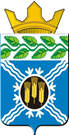 РОССИЙСКАЯ ФЕДЕРАЦИЯКЕМЕРОВСКАЯ ОБЛАСТЬ - КУЗБАСССОВЕТ НАРОДНЫХ ДЕПУТАТОВ КРАПИВИНСКОГО МУНИЦИПАЛЬНОГО ОКРУГАДЕПУТАТФИО652440, пгт. Крапивинский, ул. Юбилейная 15, кабинет 27, телефон 8-(384-46)-22-2-31,E-mail: rs-kr@zskuzbass.ru«Кому»«Куда»ДЕПУТАТСКИЙ ЗАПРОСУважаемый (ая)_____________________________!	Ко мне, как к депутату Совета народных депутатов Крапивинского муниципального округа ________ созыва по одномандатному избирательному округу № ______обратился (ась) ____________.На основании изложенного прошу Вас рассмотреть обращение, ответ направить по адресу:…….Приложение на ___ листах.С уважением,депутат Совета народных депутатовКрапивинского муниципального округа по одномандатному избирательному округу № ______ 				____________________ Ф.И.О.« ____ » __________ 20__ г.    № ________на  № ___________ от _________________